2019年度学会賞（大賞）授賞式を行いました
人間・植物関係学会、日本園芸療法学会合同国際シンポジウム・2019年度大会において、2019年度学会賞（大賞）授賞式を行いました。受賞者のダイアン・レルフ（バージニア工科・州立大学名誉教授）の特別講演後、人間・植物関係学会会長の高江洲義英より賞状および副賞が授与されました。受賞内容の詳細は、2019年6月7日付でアップしておりますので、ご参照ください。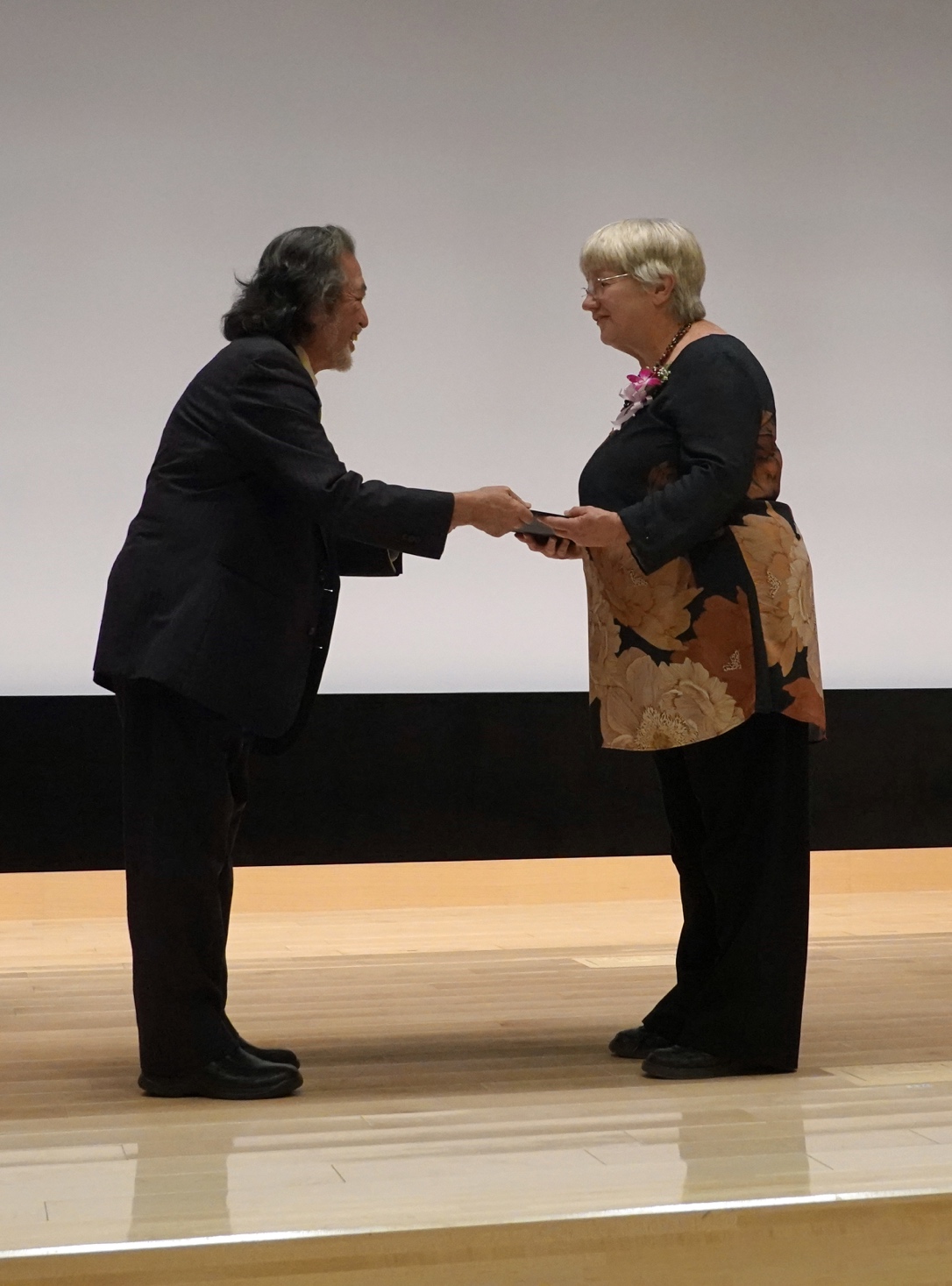 